Week 18	Sixth Grade Math For Today	Name:  ______________________Week 18	Sixth Grade Math For Today	Name:  ______________________Week 18	Sixth Grade Math For Today	Name:  ______________________Week 18	Sixth Grade Math For Today	Name:  ______________________Week 18	Sixth Grade Math For Today	Name:  ______________________Week 18	Sixth Grade Math For Today	Name:  ______________________Week 18	Sixth Grade Math For Today	Name:  ______________________Week 18	Sixth Grade Math For Today	Name:  ______________________DAP.16.6.1Data InferencesDAP.16.6.1Data InferencesDAP.16.6.1Data InferencesDAP.16.6.1Data InferencesG.10.6.2Plot Vertices and Classify FiguresG.10.6.2Plot Vertices and Classify FiguresNO.3.6.3Multi-Step ProblemsNO.3.6.3Multi-Step ProblemsMONDAYA safety committee ranked roller blades for safety and quality as shown in the chart below.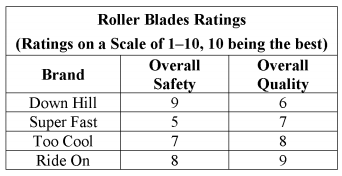 Which brand scored lowest overall for safety and quality?  Explain.A safety committee ranked roller blades for safety and quality as shown in the chart below.Which brand scored lowest overall for safety and quality?  Explain.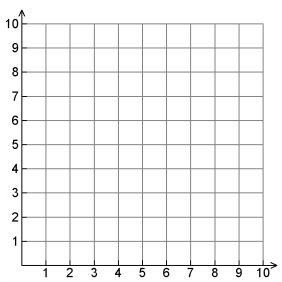 What figure is formed by connecting the points (4, 0), (2, 5), (6, 5), and (4, 0)? Be as specific as possible.What figure is formed by connecting the points (4, 0), (2, 5), (6, 5), and (4, 0)? Be as specific as possible.What figure is formed by connecting the points (4, 0), (2, 5), (6, 5), and (4, 0)? Be as specific as possible.Blake charges $12 an hour to mow lawns.  He mows lawns A, B and C once every week.  Lawn A takes 2 hours to mow, Lawn B takes 2 ½ hours to mow, and lawn C takes 3 ½ hours to mow.  How much money does he make mowing lawns every week?Blake charges $12 an hour to mow lawns.  He mows lawns A, B and C once every week.  Lawn A takes 2 hours to mow, Lawn B takes 2 ½ hours to mow, and lawn C takes 3 ½ hours to mow.  How much money does he make mowing lawns every week?TUESDAY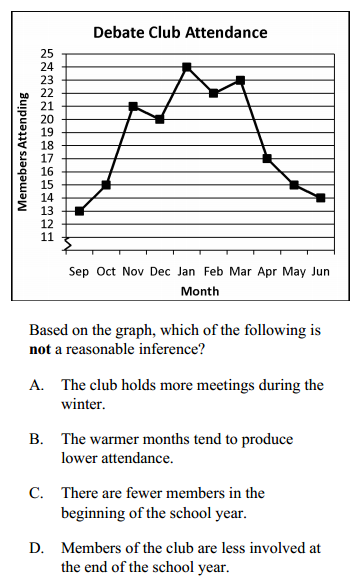 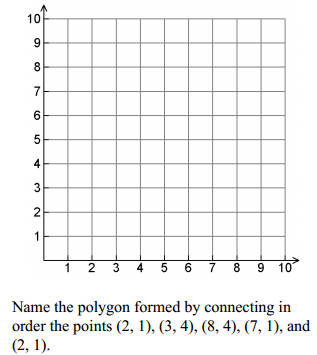 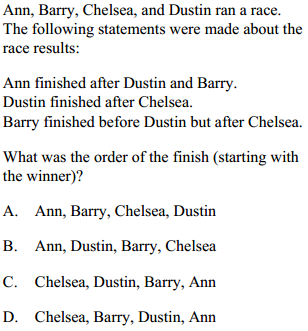 Week 18                                                                                                         Name:  ______________________Week 18                                                                                                         Name:  ______________________Week 18                                                                                                         Name:  ______________________Week 18                                                                                                         Name:  ______________________Week 18                                                                                                         Name:  ______________________Week 18                                                                                                         Name:  ______________________Week 18                                                                                                         Name:  ______________________Sixth Grade Math For TodaySixth Grade Math For TodaySixth Grade Math For TodaySixth Grade Math For TodaySixth Grade Math For TodaySixth Grade Math For TodaySixth Grade Math For TodayWEDNESDAYZach graphed the miles he drove in 8 days.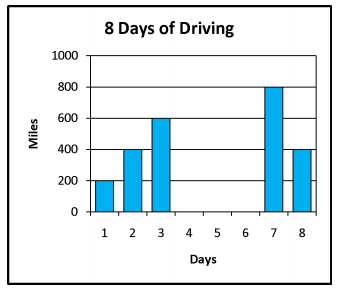 What reasonable inference can be made from this data?A.  Zach is a doctor         B.  Zach likes to driveC.  Zach is on vacation   D.  Zach delivers pizza.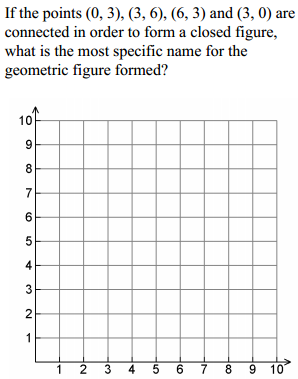       A.  parallelogram      B.  rhombus      C.  square                    D. trapezoid      A.  parallelogram      B.  rhombus      C.  square                    D. trapezoid      A.  parallelogram      B.  rhombus      C.  square                    D. trapezoid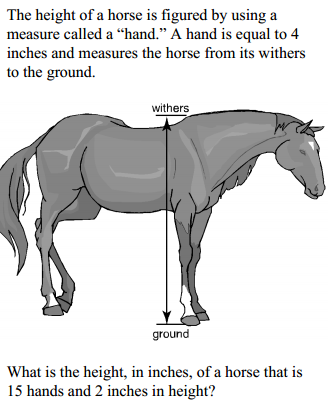 THURSDAY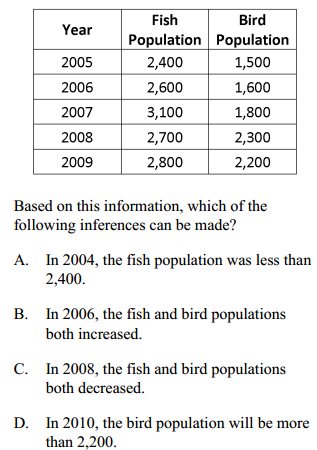 Classify the triangle formed when points (3,1), (3,7) and (6.7) are connected.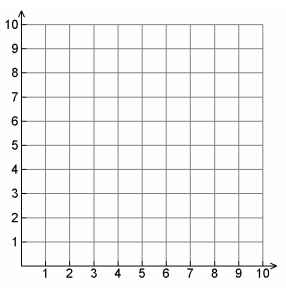 Classify the triangle formed when points (3,1), (3,7) and (6.7) are connected.Classify the triangle formed when points (3,1), (3,7) and (6.7) are connected.There are 70 fifth graders and 50 sixth graders at Amelia Middle school.  If 1/5 of each class participated in summer camp, how many fifth and sixth graders were in the school’s summer camp?There are 70 fifth graders and 50 sixth graders at Amelia Middle school.  If 1/5 of each class participated in summer camp, how many fifth and sixth graders were in the school’s summer camp?6th Grade Friday Math for Today MATHEMATICS  OPEN-RESPONSE ITEM A   NO.3.6.3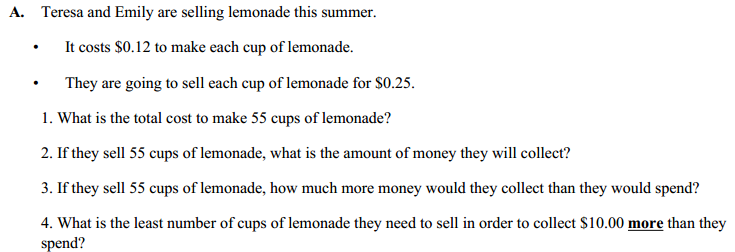 